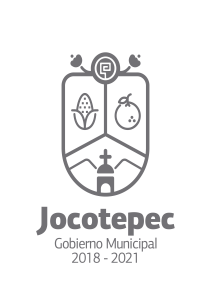 ¿Cuáles fueron las acciones proyectadas (obras, proyectos o programas) o Planeadas para este trimestre?- Continuar con la actualización de los Planes de Desarrollo Urbano.- Continuar con el proceso de transparencia de los trámites requeridos por la Plataforma Nacional de Transparencia.- Generar un balance final de lo que se recaudó mes tras mes por los diferentes trámites solicitados en la dirección.Resultados Trimestrales (Describir cuáles fueron los programas, proyectos, actividades y/o obras que se realizaron en este trimestre).- Reacomodo del estacionamiento en vialidades de la cabecera municipal.- Se continuó con el trabajo de obtención de datos y actualización del marco de los planes de desarrollo urbano. - Se cumplió con los lineamientos de transparencia, subiendo la información generada en oficina a la Plataforma Nacional de Transparencia.- Se realizó un estimado mensual de los ingresos obtenidos por la dirección.Montos (si los hubiera) del desarrollo de dichas actividades. ¿Se ajustó a lo presupuestado?Se ajustó a lo presupuestado.En que beneficia a la población o un grupo en específico lo desarrollado en este trimestre.- La actualización de los planes y programas aplicables en el municipio beneficia a la población en general por tratarse de las políticas e instrumentos de planeación que guían el crecimiento y desarrollo municipal tanto en el aspecto social, económico, urbano y ambiental, por mencionar algunos.-   La transparencia brinda confianza en el gobierno a las personas.-   Las estadísticas de los ingresos obtenidos nos permite obtener un panorama del desarrollo municipal, ya sea por el tipo de construcción, la ubicación o las fuentes de empleo o autoempleo, y otros datos básicos.¿A qué estrategia de su POA pertenecen las acciones realizadas y a que Ejes del Plan Municipal de Desarrollo 2018-2021 se alinean?ESTRATEGIA1: TRANSPARENCIA  EFICAZ.EJE DEL PMD: Administración eficiente y eficaz ESTRATEGIA 2: INSTALACIÓN DE LOS CONSEJOS PARTICIPATIVOS DE DESARROLLO URBANO Y REGULARIZACIÓN DE PREDIOS.ESTRATEGIA 3: ACTUALIZACIÓN DEL PLAN DE  DESARROLLO URBANO DE JOCOTEPEC.ESTRATEGIA 4: REGULARIZACION Y TITULACIÓN DE PREDIOSEJE DE PMD: DESARROLLO HUMANO E INCLUSIÓN.De manera puntual basándose en la pregunta 2 (Resultados Trimestrales) y en su POA, llene la siguiente tabla, según el trabajo realizado este trimestre.NºESTRATÉGIA O COMPONENTE POA 2019ESTRATEGIA O ACTIVIDAD NO CONTEMPLADA (Llenar esta columna solo en caso de existir alguna estrategia no prevista)Nº LINEAS DE ACCIÓN O ACTIVIDADES PROYECTADASNº LINEAS DE ACCIÓN O ACTIVIDADES REALIZADASRESULTADO(Actvs. realizadas/Actvs. Proyectadas*100)1ESTRATEGIA1:TRANSPARENCIA  EFICAZ33100%2ESTRATEGIA 2: INSTALACIÓN DE LOS CONSEJOS PARTICIPATIVOS DE DESARROLLO URBANO Y REGULARIZACIÓN DE PREDIOS4250%3ESTRATEGIA 3: ACTUALIZACIÓN DEL PLAN DE  DESARROLLO URBANO DE JOCOTEPEC.5240%4ESTRATEGIA 4: REGULARIZACION Y TITULACIÓN DE PREDIOS3134%TOTAL56%